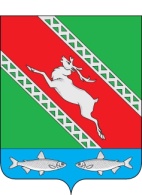 РОССИЙСКАЯ ФЕДЕРАЦИЯИРКУТСКАЯ ОБЛАСТЬАдминистрациямуниципального образования «Катангский район»ПОСТАНОВЛЕНИЕот 17 мая 2023 года                               село Ербогачен                                                № 185 - пО внесении изменений в постановление администрации муниципального образования «Катангский район» от 12 мая 2023 года №177-п	Руководствуясь статьёй 48 Устава муниципального образования «Катангский район», администрация муниципального образования «Катангский район»ПОСТАНОВЛЯЕТ:Внести изменения в постановление администрации муниципального образования «Катангский район» от 12 мая 2023 года № 177-п «Об определении границ зоны затопления, возникших в результате чрезвычайной ситуации на территории муниципального образования «Катангский район» в связи с осложнением паводковой обстановки», изложив приложение в новой редакции (прилагается).Опубликовать настоящее постановление на официальном сайте администрации и в Муниципальном вестнике муниципального образования «Катангский район».Контроль за исполнением настоящего постановления оставляю за собой.Исполняющий обязанности главы администрации муниципального образования «Катангский район»                                                                             Н.М. Лукичева Приложениек постановлению администрациимуниципального образования «Катангский район»от 17 мая 2023 года № 185 – пПриложениек постановлению администрациимуниципального образования «Катангский район»от 12 мая 2023 года № 177 – пГраницы зоны затопления, возникшие в результате чрезвычайной ситуации на территории муниципального образования «Катангский район»№ п/пЗона затопления с указанием наименования улиц, номеров домов, иных объектовПримечаниес. Токмас. Токмас. Токма1Улица С.А. Гордеева – д. 7;Улица С.А. Гордеева – д. 9;Улица С.А. Гордеева – д. 11;Улица С.А. Гордеева – д. 12;Улица С.А. Гордеева – д. 13;Улица С.А. Гордеева – д. 14;Улица С.А. Гордеева – д. 15;Улица С.А. Гордеева – д. 16;Улица С.А. Гордеева – д. 17;Улица С.А. Гордеева – д. 19;Улица С.А. Гордеева – д. 20;Улица С.А. Гордеева – д. 21;Улица С.А. Гордеева – д. 22;Улица С.А. Гордеева – д. 23;Улица С.А. Гордеева – д. 35, кв. 2;Улица С.А. Гордеева – д. 37;Улица С.А. Гордеева – д. 38;Улица С.А. Гордеева – д. 39;Улица С.А. Гордеева – д. 45;Улица С.А. Гордеева – д. 46;Улица С.А. Гордеева – д. 51;Улица С.А. Гордеева – д. 57;Улица С.А. Гордеева – д. 58;Улица С.А. Гордеева – д. 59.затоплениезатоплениезатоплениезатоплениезатоплениезатоплениезатоплениезатоплениезатоплениезатоплениезатоплениезатоплениезатоплениезатоплениезатоплениезатоплениезатоплениезатоплениезатоплениезатоплениезатоплениезатоплениезатоплениезатоплениес. Непас. Непас. Непа2Улица Подлесная – д. 1;Улица Подлесная – д. 3;Улица Подлесная – д. 14;Улица Советская – д. 4.затоплениезатоплениезатоплениезатоплениес. Икас. Икас. Ика3Улица Логовая – д. 15.затоплениес. Бурс. Бурс. Бур4Улица Логовая – д. 6;Улица Логовая – д. 9;Улица Набережная – д. 21, кв. 1;Улица Набережная – д. 21, кв. 2;Улица Набережная – д. 24.затоплениезатоплениезатоплениезатоплениезатоплениес. Преображенкас. Преображенкас. Преображенка5Улица Височная – д. 1, кв. 2;Улица Височная – д. 2;Улица Височная – д. 2а;Улица Височная – д. 3, кв.1;Улица Височная – д.3, кв.2;Улица Височная – д. 4;Улица Височная – д. 5, кв. 1;Улица Височная – д. 5, кв. 2;Улица Височная – д. 7, кв. 1;Улица Височная – д. 7, кв. 2;Улица Височная – д. 8;Улица Височная – д. 10;Улица Височная – д. 12;Улица Звездная – д. 1;Улица Звездная – д. 2;Улица Звездная – д. 3;Улица Звездная – д. 6;Улица Звездная – д. 8;Улица Звездная – д. 9;Улица Звездная – д. 11;Улица Звездная – д. 11а;Улица Звездная – д. 13;Улица Звездная – д. 15;Улица Звездная – д. 18;Улица Звездная – д. 21, кв. 1;Улица Звездная – д. 21, кв. 2;Улица Звездная – д. 22, кв. 1;Улица Звездная – д. 22, кв. 2;Улица Звездная – д. 23, кв. 1;Улица Звездная – д. 23, кв. 2;Улица Звездная – д. 24, кв. 1;Улица Звездная – д. 24, кв. 2;Улица Лесная – д. 2;Улица Лесная – д. 5;Улица Лесная – д. 7;Улица Лесная – д. 10;Улица Лесная – д. 11;Улица Лесная – д. 13;Улица Маркова – д. 4, кв. 1;Улица Маркова – д. 7;Улица Маркова – д. 9;Улица Маркова – д. 9а;Улица Маркова – д. 10;Улица Маркова – д. 11;Улица Маркова – д. 13;Улица Маркова – д. 14;Улица Маркова – д. 15;Улица Маркова – д. 19;Переулок Маркова – д. 1, кв. 1;Переулок Маркова – д. 1, кв. 2;Переулок Маркова – д. 2, кв. 1;Переулок Маркова – д. 4;Улица Нефтяников – д. 4;Улица Нефтяников – д. 5, кв. 2;Улица Нефтяников – д. 6;Улица Нефтяников – д. 8, кв. 1;Улица Нефтяников – д. 8, кв. 2;Улица Нефтяников – д. 9;Улица Нефтяников – д. 12;Улица Нефтяников – д. 14;Улица Нефтяников – д. 17;Улица Нефтяников – д. 18;Улица Нефтяников – д. 19;Улица Нефтяников – д. 20;Улица Нефтяников – д. 21;Улица Нефтяников – д. 22;Улица Нефтяников – д. 23, кв. 2;Улица Нефтяников – д. 27, кв. 2;Переулок Нефтяников – д. 1;Переулок Нефтяников – д. 3;Улица Полевая – д. 2, кв. 1;Улица Полевая – д. 2, кв. 2;Улица Полевая – д. 3;Улица Полевая – д. 4;Улица Полевая – д. 4а;Улица Полевая – д. 5;Улица Полевая – д. 7;Улица Полевая – д. 8;Улица Полевая – д. 8а;Улица Полевая – д. 9, кв. 1;Улица Полевая – д. 9, кв. 2;Улица Полевая – д. 9 а;Улица Полевая – д. 10;Улица Полевая – д. 11;Улица Полевая – д. 13;Улица Полевая – д. 19 а;Улица Приозерная – д. 1;Улица Приозерная – д. 2;Улица Приозерная – д. 3;Улица Приозерная – д. 4;Улица Приозерная – д. 5, кв. 1;Улица Приозерная – д. 6;Улица Приозерная – д. 7, кв. 1;Улица Приозерная – д. 9, кв. 2;Улица Приозерная – д. 9, кв. 3;Улица Приозерная – д. 11;Переулок Приозерный – д. 2;Улица Советская – д. 4;Улица Советская – д. 7;Улица Советская – д. 10;Улица Советская – д. 12;Переулок Советский – д. 1;Переулок Советский – д. 4;Переулок Советский – д. 6, кв. 2;Переулок Советский – д. 7;Переулок Советский – д. 8, кв. 2;Переулок Советский – д. 9;Переулок Советский – д. 10, кв. 1;Переулок Советский – д. 10, кв. 2;Переулок Советский – д. 11;Переулок Советский – д. 12;Переулок Советский – д. 14;Переулок Советский – д. 17;Переулок Советский – д. 19;Переулок Советский – д. 19А;Улица Солнечная – д. 1;Улица Солнечная – д. 3;Улица Солнечная – д. 6;Улица Солнечная – д. 7;Улица Солнечная – д. 8, кв. 2;Улица Таежная – д. 3;Улица Таежная – д. 4, кв. 1;Улица Таежная – д. 4, кв. 2;Улица Таежная – д. 4, кв. 3;Улица Таежная – д. 5, кв. 1;Улица Таежная – д. 6, кв. 1;Улица Таежная – д. 7;Улица Харчистова – д. 1;Улица Харчистова – д. 3;Улица Харчистова – д. 7;Улица Харчистова – д. 9;Улица Харчистова – д. 11;Улица Харчистова – д. 14;Улица Харчистова – д. 15;Улица Харчистова – д. 15а;Улица Харчистова – д. 17;Улица Харчистова – д. 17а;Улица Харчистова – д. 18;Улица Харчистова – д. 31;Улица Харчистова – д. 34;Улица Харчистова – д. 36;Улица Харчистова – д. 38;Улица Харчистова – д. 41;Улица Школьная – д. 3, кв. 1;Улица Школьная – д. 5, кв. 1;Улица Школьная – д. 5, кв. 2;Улица Школьная – д. 5, кв. 3;Улица Школьная – д. 7, кв. 1.затоплениезатоплениезатоплениезатоплениезатоплениезатоплениезатоплениезатоплениезатоплениезатоплениезатоплениезатоплениезатоплениезатоплениезатоплениезатоплениезатоплениезатоплениезатоплениезатоплениезатоплениезатоплениезатоплениезатоплениезатоплениезатоплениезатоплениезатоплениезатоплениезатоплениезатоплениезатоплениезатоплениезатоплениезатоплениезатоплениезатоплениезатоплениезатоплениезатоплениезатоплениезатоплениезатоплениезатоплениезатоплениезатоплениезатоплениезатоплениезатоплениезатоплениезатоплениезатоплениезатоплениезатоплениезатоплениезатоплениезатоплениезатоплениезатоплениезатоплениезатоплениезатоплениезатоплениезатоплениезатоплениезатоплениезатоплениезатоплениезатоплениезатоплениезатоплениезатоплениезатоплениезатоплениезатоплениезатоплениезатоплениезатоплениезатоплениезатоплениезатоплениезатоплениезатоплениезатоплениезатоплениезатоплениезатоплениезатоплениезатоплениезатоплениезатоплениезатоплениезатоплениезатоплениезатоплениезатоплениезатоплениезатоплениезатоплениезатоплениезатоплениезатоплениезатоплениезатоплениезатоплениезатоплениезатоплениезатоплениезатоплениезатоплениезатоплениезатоплениезатоплениезатоплениезатоплениезатоплениезатоплениезатоплениезатоплениезатоплениезатоплениезатоплениезатоплениезатоплениезатоплениезатоплениезатоплениезатоплениезатоплениезатоплениезатоплениезатоплениезатоплениезатоплениезатоплениезатоплениезатоплениезатоплениезатоплениезатоплениезатоплениезатоплениезатоплениезатоплениезатоплениезатоплениезатоплениезатоплениезатоплениес. Еремас. Еремас. Ерема6Улица Мира – д. 1;Улица Мира – д. 3, кв. 1;Улица Мира – д. 3, кв. 2;Улица Мира – д. 9;Улица Мира – д. 17;Улица Мира – д. 18;Улица Мира – д. 20;Улица Мира – д. 21;Улица Мира – д. 29;Улица Мира – д. 30;Улица Мира – д. 36;Улица Набережная – д. 3;Улица Набережная – д. 6;Улица Набережная – д. 6а;Улица Набережная – д. 10;Улица Набережная – д. 11;Улица Набережная – д. 13.затоплениезатоплениезатоплениезатоплениезатоплениезатоплениезатоплениезатоплениезатоплениезатоплениезатоплениезатоплениезатоплениезатоплениезатоплениезатоплениезатоплениес. Подволошинос. Подволошинос. Подволошино7Улица Геофизиков – д. 2, кв, 1;Улица Геофизиков – д. 2, кв, 2;Улица Геофизиков – д. 3, кв, 1;Улица Геофизиков – д. 3, кв, 2;Улица Геофизиков – д. 5, кв, 1;Улица Геофизиков – д. 6, кв, 1;Улица Геофизиков – д. 6, кв, 2;Улица Геофизиков – д. 8, кв, 1;Улица Геофизиков – д. 8, кв, 2;Улица Геофизиков – д. 8, кв, 3;Улица Геофизиков – д. 9, кв, 1;Улица Геофизиков – д. 9, кв, 2;Улица Логовая – д. 3;Улица Логовая – д. 6, кв. 1;Улица Логовая – д. 6, кв. 4;Улица Логовая – д. 7;Улица Логовая – д. 7А;Улица Логовая – д. 8, кв. 1;Улица Логовая – д. 8, кв. 3;Улица Логовая – д. 8, кв. 4;Улица Логовая – д. 10, кв. 1;Улица Логовая – д. 10, кв. 2;Улица Логовая – д. 10, кв. 3;Улица Логовая – д. 12, кв. 1;Улица Логовая – д. 12, кв. 2;Улица Логовая – д. 14, кв. 1;Улица Логовая – д. 14, кв. 2;Улица Логовая – д. 14, кв. 3;Улица Логовая – д. 16, кв. 2;Улица Логовая – д. 17, кв. 1;Улица Логовая – д. 17, кв. 2;Улица Логовая – д. 18, кв. 1;Улица Логовая – д. 18, кв. 2;Улица Логовая – д. 19, кв. 1;Улица Логовая – д. 19, кв. 2;Улица Логовая – д. 21;Улица Майская – д. 5;Улица Майская – д. 9;Улица Майская – д. 11;Улица Майская – д. 13;Улица Майская – д. 14;Улица Майская – д. 15, кв. 1;Улица Майская – д. 15, кв. 2;Улица Майская – д. 16;Улица Майская – д. 18;Улица Майская – д. 21;Улица Майская – д. 23, кв. 1;Улица Майская – д. 23, кв. 2;Улица Майская – д. 24;Улица Озерная – д. 1А;Улица Озерная – д. 1;Улица Озерная – д. 2, кв. 1;Улица Озерная – д. 2, кв. 2;Улица Озерная – д. 3, кв. 1;Улица Озерная – д. 3, кв. 2;Улица Набережная – д. 3;Улица Набережная – д. 4;Улица Набережная – д. 16;Улица Набережная – д. 19;Улица Набережная – д. 20;Улица Набережная – д. 25, кв. 1;Улица Набережная – д. 25, кв. 2;Улица Набережная – д. 26, кв. 1;Улица Набережная – д. 26, кв. 2;Улица Новая – д. 1;Улица Новая – д. 2, кв. 1;Улица Новая – д. 3;Улица Новая – д. 4, кв. 1;Улица Новая – д. 4, кв. 2;Улица Новая – д. 5;Улица Новая – д. 6;Улица Новая – д. 7;Улица Речников – д. 8;Улица Советская – д. 1;Улица Советская – д. 3;Улица Советская – д. 13;Улица Советская – д. 14;Улица Советская – д. 15;Улица Советская – д. 16;Улица Советская – д. 17, кв. 1;Улица Советская – д. 17, кв. 3;Улица Советская – д. 19;Улица Советская – д. 22;Улица Советская – д. 24;Улица Советская – д. 28;Улица Советская – д. 34;Улица Советская – д. 36, кв. 1;Улица Советская – д. 36, кв. 2;Улица Советская – д. 38;Улица Советская – д. 40, кв. 1;Улица Советская – д. 42, кв. 1;Улица Советская – д. 44;Переулок Северный – д. 1;Переулок Северный – д. 2;Переулок Северный – д. 3;Улица Транспортная – д. 1;Улица Транспортная – д. 2;Улица Черемуховая – д. 1;Улица Черемуховая – д. 5;Улица Школьная – д. 1;Улица Школьная – д. 3, кв. 1;Улица Школьная – д. 4;Улица Школьная – д. 5;Улица Полевая – д. 12.затоплениезатоплениезатоплениезатоплениезатоплениезатоплениезатоплениезатоплениезатоплениезатоплениезатоплениезатоплениезатоплениезатоплениезатоплениезатоплениезатоплениезатоплениезатоплениезатоплениезатоплениезатоплениезатоплениезатоплениезатоплениезатоплениезатоплениезатоплениезатоплениезатоплениезатоплениезатоплениезатоплениезатоплениезатоплениезатоплениезатоплениезатоплениезатоплениезатоплениезатоплениезатоплениезатоплениезатоплениезатоплениезатоплениезатоплениезатоплениезатоплениезатоплениезатоплениезатоплениезатоплениезатоплениезатоплениезатоплениезатоплениезатоплениезатоплениезатоплениезатоплениезатоплениезатоплениезатоплениезатоплениезатоплениезатоплениезатоплениезатоплениезатоплениезатоплениезатоплениезатоплениезатоплениезатоплениезатоплениезатоплениезатоплениезатоплениезатоплениезатоплениезатоплениезатоплениезатоплениезатоплениезатоплениезатоплениезатоплениезатоплениезатоплениезатоплениезатоплениезатоплениезатоплениезатоплениезатоплениезатоплениезатоплениезатоплениезатоплениезатоплениезатоплениезатоплениезатопление